                                      TÜRKİYE ATLETİZM FEDERASYONU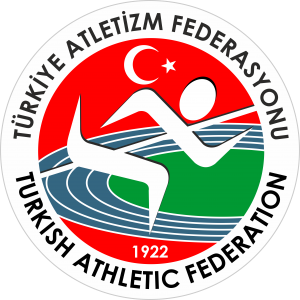 2022 SEZONU                               7. TAF TURKCELL KÜÇÜKLER ATLETİZM YARIŞMALARI STATÜSÜ                                                   (U14 YAŞ KATEGORİSİ)GENEL KONULARBölgesel Proje kapsamında düzenlenen yarışmalar, TAF Yarışma Talimatına, WA Yarışma ve Teknik kuralları ile bu statüde belirtilen özel hükümlere uygun olarak organize edilecektir.Yarışmalar aşağıda belirlenen bölge merkezleri ve ona bağlı iller katılımı ile iki kademe ve final kademesi olarak (ilk kademesi mahallinde, ikinci kademesi bölge merkezinde ve final kademesi faaliyet takviminde belirlenen yerde) düzenlenecektir. Her bölge kendi içerisinde yarışmaları yapacaktır. Yarışmalar, belirlenen 15 bölgeye bağlı illerin katılımı ile dört (4) Grup merkezinde Bölge koordinatörlerinin sorumluluğunda yürütülecektir.Yarışmalar takım olarak yapılacaktır. Takımlar, Gençlik ve Spor takımı, il / ilçe karmaları takımı, il / ilçe belediye takımı, okul takımı (aynı okul öğrencilerinden oluşmak kaydı ile),  il valilik takımı, ilçe kaymakamlık takımı olarak katılabileceklerdir.Büyükşehirlerde ilçe takımları merkez ve bağlı ilçeler olarak ayrı ayrı katılım sağlayacaklardır. Büyükşehir statüsünde olmayan illerde ise il merkezi bir takım, bağlı ilçeler ise ayrı ayrı birer takım oluşturarak katılım sağlayabilir. KULÜPLER İSE; Kulüp takımlarını oluşturarak katılım sağlayabileceklerdir.Yarışmalar bölgesel olarak yapılacaktır. Mahallinde yapılacak yarışmalar her takıma açık olup; katılım sağlayan takım sayısının ilk %60’ı 1. Kademe Grup (Yarı Final) yarışmalarına katılım hakkı kazanacaktır. Ancak mahallinde yapılan yarışmalara katılan takım sayısı iki ve daha az ise 1. Kademe Grup yarışmasına hiçbir sınırlama olmadan iki takımda katılabilir. Dört grupta düzenlenecek olan 1. Kademe Grup (Yarı Final) yarışmaları sonrasında kadınlar ve erkeklerde ilk dört (4) sırada yer alan takımlar final yarışmasına katılacaktır.  Türkiye Şampiyonası olarak düzenlenecek olan final yarışması 16 kız, 16 erkek takım ile yapılacaktır.Takımı elenip te branşlarında  bireysel sıralamada ilk 3’e giren sporcularda Final yarışmasına katılacak.Yarışmalara katılacak sporcuların bağlı bulunduğu ilde ikamet etmesi zorunlu olup, ikamet etiği ildeki herhangi bir takım adına yarışmalara katılım sağlayabilirler. Ancak kulüp takımı adına katılım sağlayacakların ilgili kulüpte lisanslı sporcu olmaları ve kulübün bağlı olduğu ilde ikamet etmesi zorunludur. Kulübü farklı illerde olan sporcular, ikametlerinin olduğu ildeki herhangi bir takım adına (karma/okul takımı) katılım sağlayabilir. Lisansı olmayan sporcular yarışmalara katılım sağlayamazlar.Sporcular hangi takım ile yarışmalara katılım sağladı ise, yarışmaların bitimine kadar böyle devam edeceklerdir. Takımı yarışmalardan çekilse dahi değişiklik yapamayacaklardır. Ancak mücbir sebeplerden dolayı il değişikliği yapmak zorunda olan sporcuların ilgili değişiklik onayını bölge koordinatörüne sunması ve onun tarafından onaylanması halinde gittiği ildeki herhangi bir takım adına yarışmalara devam edebilir. Bu belge itiraz halinde her yarışmada bulundurulmak zorundadır. Bir gün olarak yapılacak yarışmaların sonucunda kız ve erkek takım sıralamaları ayrı ayrı belirlenecektir. TAF Küçükler Atletizm Yarışmaları için herhangi bir katılım ücreti alınmayacaktır. Grup yarışma kayıtları için takımların; Türkiye Atletizm Federasyonu web sayfasında statü ile birlikte yayımlanan https://forms.gle/LdWGJxWxovpGnmCB8  kayıt linkini doldurarak en geç; yukarıda belirtilen tarih ve saate kadar göndermeleri gerekmektedir. Teknik toplantı sırasında ve sonrasında yeni kayıt yapılmayacaktır. Bu nedenle tüm takımlar kayıtlarını yukarıda belirtilen tarihe kadar internetten yapmaları gerekmektedir. Link üzerinden kaydı yapmak; teknik toplantıya katılmama sebebi değildir. Kayıtların teyidi teknik toplantıda yapılacağından takım temsilcilerinin mutlaka teknik toplantıya katılmaları gerekmektedir. Mazeretlerinden dolayı toplantıya katılamayan takımların temsilcilerinin tespiti bölge koordinatörü tarafından yapılacak, katılmayanlarla ilgili nihai kararı kendisi verecektir.Takım temsilcileri, İl Müdürlüklerince onaylanmış listeleri ve 2022 sezonu vizeli kulüp/ferdi sporcu lisansları ile birlikte, en fazla bir kişi teknik toplantıya katılacaklardır.Takım temsilcilerine teknik toplantıda sporcu değişiklik formu ve jüri itiraz formu dağıtılacak olup; herhangi bir değişiklikte ve itirazda bu formlar kullanılacaktır.Yarışmalara sadece 2009-2010 doğumlu sporcular katılacak olup 2011 doğumlu sporcularda terfi ile yarışmalara katılabilir. Daha küçük yaştaki sporcular katılamaz.Her il, ilçe, kulüp veya okul bir erkek bir kız takımı oluşturabilir. İlçe takımlarının oluşumu yapılacak seçme yarışmaları sonuçlarına göre belirlenecektir.Mahalli ve Grup yarışmalarında sporcular takımını temsil eden tek tip forma ile katılmak zorundadır. Teknik toplantı sonrasında sporcu kayıt listeleri üzerinde yapılacak değişiklikler, ilgili yarışma çağrı odası giriş saatinden en geç 60 dakika öncesine kadar takım yetkilisi tarafından imzalanmış ve bölge koordinatörü tarafından onaylanmış sporcu değişiklik formu ile yapılabilecektir.Bir takım en fazla bir branşı boş geçebilir. Daha fazla branşı boş geçerek liste veren takımlar yarışmalara katılamaz.Takım listesini tam verdiği halde yarışmalara katılmayan veya eksik kadro şeklinde ferdi katılım sağlayan takımlar ve temsilcileri hakkında ilgili disiplin talimatı hükümleri uygulanacaktır.Yarışmalarla ilgili itirazlar ilgili WA Yarışma ve Teknik kurallarına göre yapılabilir. Yarışmalarda kullanılacak göğüs numaralarını yarışma merkezleri temin edeceklerdir.Yarışmalarla ilgili Sağlık ve emniyet tedbirleri organizasyonun düzenlendiği GHSİM’lüğü sağlanacaktır.TEKNİK KONULARTAF Turkcell Küçükler Atletizm Yarışmaları; kız ve erkek takımlarına bir gün olarak aşağıdaki branşlarda yapılacaktır. TAF Turkcell Küçükler Atletizm yarışmalarında  (n) puan sistemi kullanılacaktır.Puan eşitliği halinde (n) puan sistemine göre en fazla yüksek puan alan sporcu sayısına göre eşitlik çözülecektir. Grup yarışmalarında takımlar 8 sporcudan oluşur. (daha fazla sporcu getirilemez, onaya yazılamaz) Takımlar her branşta 1 sporcu ile yarışacaktır. Bir sporcu en fazla iki branşta (bayrak dahil) yarışabilir. Örnek 1: 60m - Uzun atlama, Örnek 2: Fırlatma topu - 5x80m, Örnek 3: 150m - 5x80m, Uzun atlama -5x80m vb.Takozlu çıkışlarda (alçak çıkış koşuları 60m, 150m ve 5x80m) sıfır hata kuralı uygulanmayacak olup; ilk hatalı çıkışta sporculara sarı-siyah kart gösterilecek, ikinci hatalı çıkışı yapan sporcu veya sporcular diskalifiye edilecektir.  Sporcular, Fırlatma Topu branşında 3 deneme, uzun atlama branşında ise 4 deneme yapacaktır. Uzun atlama yarışmasında basma alanı kum havuzunun 1 metre uzağında ve havuzun kısa kenarına paralel 60cm. - 120cm genişliğinde ve 2 cm. kalınlığında beyaz toz (kireç ve benzeri) dökülerek bir basma alanı oluşturulacaktır. Bu alanın ilerisinden veya gerisinden yapılan atlayışlar geçerli sayılmayacaktır. Ölçüm ayak izinin ucundan kum havuzuna yakın kısmına yapılacaktır. Uzun atlamada koşu yolu 20m ile sınırlandırılacaktır. Yarışmalarda çağrı odası uygulaması yapılacaktır. Sporcular çağrı odasına yarışma saatinden (koşu branşlarında 15 dakika, atma ve atlama branşlarında 30 dakika) önce alınacaktır. 5x80m bayrak yarışmasında sporcular 20m’lik değişim alanında bayrak değişimini gerçekleştireceklerdir. 5x80m bayrak yarışmasında takımın diskalifiye edilmesi halinde 15 dakika içerisinde tekrar takım çıkartılabilir ve takımda ilk takımda yer alan sporcular yarışabilir. Bundan sonraki diskalifiyeler için yeni bir imkân tanınmayacaktır.   Yüksek atlama başlangıç ve ara yükseklikleri aşağıdaki gibi uygulanacaktır.KIZLAR YÜKSEK ATLAMAERKEKLER YÜKSEK ATLAMAFırlatma Topu: Bu branşta atletlerin ileride cirit atma branşında yarışacakları ve bu branşın temel öğretiminin kavratılması düşünülerek, atışlar Uluslararası Cirit Atma Kuralları dâhilinde yapılacaktır. Fırlatma Topu ağırlığı 80 gr, çevresi 18-18,5 cm olacaktır.Kızlar 800m ve Erkekler 1000m yarışması kulvarsız koşulacak olup; yay çizgisi üzerinden başlatılacaktır.800m Yürüyüş yarışması yay çizgisi üzerinden başlatılacak ve üç ihtar alan sporcu WA TR54.7.1 gereği diskalifiye edilecektir.MALİ KONULAR Atletizm branşının gelişimi, alt yaş gruplarındaki sporcularda takım bilinci ve rekabetinin geliştirilmesi amacıyla Bölgesel Proje kapsamında düzenlenen mahalli yarışmalar ve 1. Kademe Grup (Yarı Final) yarışmaları organizasyonu düzenleyen ilin Gençlik ve Spor İl Müdürlüklerinin kendi imkanları ile yapılacaktır.TAF Küçükler Atletizm Yarışmaları Grup Yarı Final yarışma sonuçlarına göre takım sıralamasında kızlar ve erkeklerde ayrı ayrı yarışmaya aynı il’den katılan takımlar arasında ilk iki (2) sırada, Büyükşehir statüsünde bulunan illerde ise ilk dört (4) sıradaki takımların, 8 sporcu, 1 antrenör/öğretmen ve 1 temsilcinin (toplamda en fazla 10 kişi)  yevmiye ve yol giderleri bağlı oldukları GSİM’lükleri tarafından ödenebilecektir. (Ör: Kırıkkale ili 5 takımla grup yarışmasına katılmış ve sonuçlarda beş (5) takım arasında ilk iki (2) sırada yer alan takımların harcırahları ödenebilecektir.) Takımlar yarışma yapılacak illerde bulunan KYK yurtları ile bağlı oldukları GSİM’lükleri aracılığıyla iletişime geçerek oralarda konaklama yapabileceklerdir.1. Kademe Grup (Yarı Final) yarışmaları sonrasında final yarışmalarına katılım hakkı elde eden takımlar ile ferdi olarak katılım hakkı kazanan sporcuların harcırahları bağlı oldukları Gençlik ve Spor İl Müdürlükleri tarafından ödenebilecektir.Final yarışmalarına katılım hakkı elde eden takımlarından yarışmayı ilk 8 sırada bitiren kız ve erkek takımlarına aşağıdaki tabloda yazılı olan nakit miktarlar kulüp/takım yardımı olarak Atletizm Federasyonu Başkanlığı tarafından verilecektir.ÖDÜL1. TAF Küçükler Atletizm Yarışmalarında;a) Mahalli; yarışmanın yapılacağı şehrin Gençlik ve Spor İl Müdürlüğü bütçe imkanları dahilinde branşlarında ilk üç sırada yer alan sporculara madalya, ilk üç sırada yer alan takımlara kupa ve başarı belgesi verecektir.b) 1. Kademe Grup (Yarı Final) yarışmalarında, branşlarında ferdi olarak ilk 3 sırayı alacak kız ve erkek sporculara madalya, ilk üç sırayı alan takımlara kupaları, organizasyonu düzenleyen Gençlik ve Spor İl Müdürlüğü tarafından verilecektir.c) Final yarışmalarında, branşlarında ferdi olarak ilk üç sırada yer alan kız ve erkek sporculara madalya, ilk üç sırada tamamlayan takımlara kupaları Atletizm Federasyonu Başkanlığı tarafından verilecektir.HÜKÜM BULUNMAYAN HALLER Türkiye Atletizm Federasyonu tarafından organize edilen yarışmaların tüm sorumluluğu, Yarışma Statüsünün yayımlandığı andan itibaren Türkiye Atletizm Federasyonu Başkanlığı tarafından görevlendirilen Teknik Delegededir. Yarışma statüsü ile ilgili anlaşılmayan konular ve yarışmalar sırasında meydana gelen tüm teknik konulardaki anlaşmazlıklar bölge koordinatörleri tarafından çözümlenecektir.Yarışma statüsü dışında kalan hususlarla ilgili TAF talimatları geçerlidir. TAF talimatlarında hükmü bulunmayan hallerde TAF Yönetim Kurulu kararı geçerlidir. TEKNİK DELEGE: Teknik Delege	: Abdullah YILMAZ Telefon no.	: 0532-25494737. TAF TURKCELL KÜÇÜKLER ATLETİZM YARIŞMALARI İL YARIŞMALARI15 MART – 15 NİSAN1.KADEME GRUP 8YARI FİNAL) YARIŞMALARI TARİHİ24 NİSAN 2022 GRUP MERKEZLERİNDE (Ekli Tabloda)1.KADEME GRUP (YARI FİNAL) YARIŞMALARI İNTERNET KAYIT LİNKİ VE SON TARİHİ22 NİSAN 2022 Saat:17:00 ekli link üzerinden https://forms.gle/LdWGJxWxovpGnmCB8   yapılacaktır.1.KADEME GRUP (YARI FİNAL) YARIŞMALARI TEKNİK TOPLANTI TARİHİ VE YERİ23 NİSAN 2022 saat 17:00 GSİM’lüğü toplantı salonuFİNAL KADEMESİ YARIŞMA TARİHİ - YERİ22 MAYIS 2022 - KAYSERİFİNAL KADEMESİ İNTERNET KAYITFinal kademesi için kayıt yapılmayacak, listeler üzerinde teknik toplantıda değişiklikler yapılabilecektir.FİNAL KADEMESİ TEKNİK TOPLANTI TARİHİ - YERİ21 MAYIS 2022 Saat 17:00 GSİM’lüğü toplantı salonuKATEGORİ2009 – 2010 doğumlu sporcularKIZLARERKEKLER60M60M150 METRE150 METRE800 METRE1000 METREYÜKSEK ATLAMAYÜKSEK ATLAMAUZUN ATLAMAUZUN ATLAMAFIRLATMA TOPUFIRLATMA TOPU800M YÜRÜYÜŞ800M YÜRÜYÜŞ5X80 METRE5X80 METRE1.00+101.20+51.40+31.10+101.30+51.45+3NAKİT ÖDÜL TABLOSUNAKİT ÖDÜL TABLOSUNAKİT ÖDÜL TABLOSUNAKİT ÖDÜL TABLOSUNAKİT ÖDÜL TABLOSUNAKİT ÖDÜL TABLOSUNAKİT ÖDÜL TABLOSUNAKİT ÖDÜL TABLOSUKIZLARKIZLARKIZLARKIZLARERKEKLERERKEKLERERKEKLERERKEKLER1.7.000TL5.3.500TL1.7.000TL5.3.500TL2.6.000TL6.3.000TL2.6.000TL6.3.000TL3.5.000TL7.2.500TL3.5.000TL7.2.500TL4.4.000TL8.2.000TL4.4.000TL8.2.000TL       15 İL MERKEZİ, BAĞLI İLLER VE BÖLGE KOORDİNATÖRLERİ       15 İL MERKEZİ, BAĞLI İLLER VE BÖLGE KOORDİNATÖRLERİ       15 İL MERKEZİ, BAĞLI İLLER VE BÖLGE KOORDİNATÖRLERİ       15 İL MERKEZİ, BAĞLI İLLER VE BÖLGE KOORDİNATÖRLERİ       15 İL MERKEZİ, BAĞLI İLLER VE BÖLGE KOORDİNATÖRLERİBÖLGELERBÖLGE MERK. BAĞLI İLLERİSİMİRTİBAT1.BÖLGE MERKEZİVANBİTLİS-ŞIRNAK-HAKKARİ-MUŞ-SİİRT-BİNGÖLFADIK KARA0 535 714 77 092.BÖLGE MERKEZİDİYARBAKIRMARDİN-BATMAN-ELAZIĞMUSTAFA CİHAN0 532 446 16 973.BÖLGE MERKEZİGAZİANTEPADIYAMAN-KİLİS-HATAY-KAHRAMANMARAŞ-MALATYA-ŞANLIURFA-NİĞDE4.BÖLGE MERKEZİERZURUMAĞRI-IĞDIR-KARS-ARDAHAN-ERZİNCANMEHMET KAYAN0 532 702 36 155.BÖLGE MERKEZİTRABZONRİZE-BAYBURT-GÜMÜŞHANE-GİRESUN-ARTVİNZEYNEP BATAR0 532 638 14 226.BÖLGE MERKEZİSİVASAMASYA-TOKAT-ERZİNCAN-TUNCELİZİYA KAYA0 505 467 22 697.BÖLGE MERKEZİSAMSUNSİNOP-ÇANKIRI-ÇORUM-ORDUSERCAN AYDEMİR0 546 232 59 358.BÖLGE MERKEZİKAYSERİKIRŞEHİR-AKSARAY-NEVŞEHİR-YOZGATKEMAL KOYUNCU0 543 672 48 059.BÖLGE MERKEZİMERSİNADANA-OSMANİYE-KARAMANABDÜLKADİR UĞUR0 537 224 35 1310.BÖLGE MERKEZİANTALYAKONYA-ISPARTA-BURDUR-DENİZLİ-AFYONKARAHİSAR11.BÖLGE MERKEZİİZMİRMUĞLA-AYDIN-UŞAK-MANİSATURGAY ÇABUKEL0 555 640 74 6212.BÖLGE MERKEZİANKARAESKİŞEHİR-BİLECİK-BOLU-KÜTAHYA-KIRIKKALE13.BÖLGE MERKEZİBURSABALIKESİR-ÇANAKKALE-YALOVA-KOCAELİİBRAHİM URGANCI0 536 749 84 9214.BÖLGE MERKEZİSAKARYAKASTAMONU-BARTIN-DÜZCE-KARABÜK-ZONGULDAKBANGİN AYHAN0 546 460 55 4315.BÖLGE MERKEZİİSTANBULTEKİRDAĞ-EDİRNE-KIRKLARELİESRA AKGÜN YILMAZ0 533 741 98 42BÖLGE YARIŞMA YERLERİ VE BAĞLI İLLERBÖLGE YARIŞMA YERLERİ VE BAĞLI İLLERBÖLGE YARIŞMA YERLERİ VE BAĞLI İLLERBÖLGE YARIŞMA YERLERİ VE BAĞLI İLLERBÖLGE YARIŞMA YERLERİ VE BAĞLI İLLER7. TAF TURKCELL KÜÇÜKLER ATLETİZM YARIŞMA PROGRAMI7. TAF TURKCELL KÜÇÜKLER ATLETİZM YARIŞMA PROGRAMI7. TAF TURKCELL KÜÇÜKLER ATLETİZM YARIŞMA PROGRAMI7. TAF TURKCELL KÜÇÜKLER ATLETİZM YARIŞMA PROGRAMI7. TAF TURKCELL KÜÇÜKLER ATLETİZM YARIŞMA PROGRAMI7. TAF TURKCELL KÜÇÜKLER ATLETİZM YARIŞMA PROGRAMI202220222022202220222022Not : Program taslak olarak hazırlanmış olup grup merkezleri katılım sayılarına göre değişiklik yapabilirler.Not : Program taslak olarak hazırlanmış olup grup merkezleri katılım sayılarına göre değişiklik yapabilirler.Not : Program taslak olarak hazırlanmış olup grup merkezleri katılım sayılarına göre değişiklik yapabilirler.Not : Program taslak olarak hazırlanmış olup grup merkezleri katılım sayılarına göre değişiklik yapabilirler.Not : Program taslak olarak hazırlanmış olup grup merkezleri katılım sayılarına göre değişiklik yapabilirler.Not : Program taslak olarak hazırlanmış olup grup merkezleri katılım sayılarına göre değişiklik yapabilirler.Çağrı Odası GirişÇağrı Odası ÇıkışYarışma AlanıYarışma SaatiYarışma AdıKategori                                       09:00 – 11:00                                                                09:00 – 11:00                                                                09:00 – 11:00                         HAKEM TOPLANTISI VE SEKTÖRLERİN HAZIRLANMASIHAKEM TOPLANTISI VE SEKTÖRLERİN HAZIRLANMASIHAKEM TOPLANTISI VE SEKTÖRLERİN HAZIRLANMASI11:30UZUN ATLAMAKIZLAR12:00YÜKSEK ATLAMAERKEKLER13:00800M YÜRÜYÜŞKIZLAR12:50UZUN ATLAMAERKEKLER13:15800M YÜRÜYÜŞERKEKLER13:3560 METREERKEKLER13:45YÜKSEK ATLAMAKIZLAR13:5060 METREKIZLAR14:10150 METREKIZLAR14:15FIRLATMA TOPUERKEKLER14:25150 METREERKEKLER14:451000 METREERKEKLER15:001000 METREKIZLAR15:30FIRLATMA TOPUKIZLAR16:205*80m BAYRAKKIZLAR16:305*80m BAYRAKERKEKLER17:0017:0017:00SONUÇLARIN İLANI - MADALYA VE KUPA TÖRENİSONUÇLARIN İLANI - MADALYA VE KUPA TÖRENİSONUÇLARIN İLANI - MADALYA VE KUPA TÖRENİTEKNİK KONULARTEKNİK KONULARTEKNİK KONULARTEKNİK KONULARTEKNİK KONULARTEKNİK KONULAR1. Koşularda "0" hata kuralı uygulanmayacaktır. İlk hatalı çıkışta tüm sporculara sarı siyah kart ikinci hatalı çıkışı yapan sporcu/sporcular diskalifiye edilecektir.1. Koşularda "0" hata kuralı uygulanmayacaktır. İlk hatalı çıkışta tüm sporculara sarı siyah kart ikinci hatalı çıkışı yapan sporcu/sporcular diskalifiye edilecektir.1. Koşularda "0" hata kuralı uygulanmayacaktır. İlk hatalı çıkışta tüm sporculara sarı siyah kart ikinci hatalı çıkışı yapan sporcu/sporcular diskalifiye edilecektir.1. Koşularda "0" hata kuralı uygulanmayacaktır. İlk hatalı çıkışta tüm sporculara sarı siyah kart ikinci hatalı çıkışı yapan sporcu/sporcular diskalifiye edilecektir.1. Koşularda "0" hata kuralı uygulanmayacaktır. İlk hatalı çıkışta tüm sporculara sarı siyah kart ikinci hatalı çıkışı yapan sporcu/sporcular diskalifiye edilecektir.1. Koşularda "0" hata kuralı uygulanmayacaktır. İlk hatalı çıkışta tüm sporculara sarı siyah kart ikinci hatalı çıkışı yapan sporcu/sporcular diskalifiye edilecektir.2. Sporculara Fırlatma topunda 3 atış, uzun atlama branşında 4 atlayış hakkı verilecektir.2. Sporculara Fırlatma topunda 3 atış, uzun atlama branşında 4 atlayış hakkı verilecektir.2. Sporculara Fırlatma topunda 3 atış, uzun atlama branşında 4 atlayış hakkı verilecektir.2. Sporculara Fırlatma topunda 3 atış, uzun atlama branşında 4 atlayış hakkı verilecektir.2. Sporculara Fırlatma topunda 3 atış, uzun atlama branşında 4 atlayış hakkı verilecektir.2. Sporculara Fırlatma topunda 3 atış, uzun atlama branşında 4 atlayış hakkı verilecektir.3. Uzun Atlama yarışmasında basma alanının kum havuzuna uzaklığı 1m ve 60cm*120cm beyaz alandan yapılacaktır.3. Uzun Atlama yarışmasında basma alanının kum havuzuna uzaklığı 1m ve 60cm*120cm beyaz alandan yapılacaktır.3. Uzun Atlama yarışmasında basma alanının kum havuzuna uzaklığı 1m ve 60cm*120cm beyaz alandan yapılacaktır.3. Uzun Atlama yarışmasında basma alanının kum havuzuna uzaklığı 1m ve 60cm*120cm beyaz alandan yapılacaktır.3. Uzun Atlama yarışmasında basma alanının kum havuzuna uzaklığı 1m ve 60cm*120cm beyaz alandan yapılacaktır.3. Uzun Atlama yarışmasında basma alanının kum havuzuna uzaklığı 1m ve 60cm*120cm beyaz alandan yapılacaktır.4. Sporcular bayrak dahil en fazla iki branşa katılabilirler.4. Sporcular bayrak dahil en fazla iki branşa katılabilirler.4. Sporcular bayrak dahil en fazla iki branşa katılabilirler.4. Sporcular bayrak dahil en fazla iki branşa katılabilirler.4. Sporcular bayrak dahil en fazla iki branşa katılabilirler.4. Sporcular bayrak dahil en fazla iki branşa katılabilirler.5. Takımlar her branşta bir sporcu yarıştırabilirler.5. Takımlar her branşta bir sporcu yarıştırabilirler.5. Takımlar her branşta bir sporcu yarıştırabilirler.5. Takımlar her branşta bir sporcu yarıştırabilirler.5. Takımlar her branşta bir sporcu yarıştırabilirler.5. Takımlar her branşta bir sporcu yarıştırabilirler.Fırlatma topu 80 gr ağırlığında ve çapı 18 - 18,5 cm olacaktır. Bayrak yarışmalarında hız alma alanı kullanılmayacak ve değişimler 20m'lik alanda yapılacaktır. Takımın diskalifiye olması halinde 15dk içerisinde takım oluşturularak tekrar yarışma imkanı verilecektir. Yeni oluşturulan takımda, ilk takımda yer alan sporcular da yarışabilecektir. Bayrak yarışmaları tüm yarışmalar tamamlandıktan sonra başlayacaktır.Uzun atlama ve Fırlatma topu yarışmaları katılım sayılarına göre ve yarışma sektörlerinin durumuna göre iki grup halinde yapılabilir. Yürüyüş yarışmalarında üç ihtar alan sporcu (WA Kural TR54.7.1) diskalifiye edilecektir.								Fırlatma topu 80 gr ağırlığında ve çapı 18 - 18,5 cm olacaktır. Bayrak yarışmalarında hız alma alanı kullanılmayacak ve değişimler 20m'lik alanda yapılacaktır. Takımın diskalifiye olması halinde 15dk içerisinde takım oluşturularak tekrar yarışma imkanı verilecektir. Yeni oluşturulan takımda, ilk takımda yer alan sporcular da yarışabilecektir. Bayrak yarışmaları tüm yarışmalar tamamlandıktan sonra başlayacaktır.Uzun atlama ve Fırlatma topu yarışmaları katılım sayılarına göre ve yarışma sektörlerinin durumuna göre iki grup halinde yapılabilir. Yürüyüş yarışmalarında üç ihtar alan sporcu (WA Kural TR54.7.1) diskalifiye edilecektir.								Fırlatma topu 80 gr ağırlığında ve çapı 18 - 18,5 cm olacaktır. Bayrak yarışmalarında hız alma alanı kullanılmayacak ve değişimler 20m'lik alanda yapılacaktır. Takımın diskalifiye olması halinde 15dk içerisinde takım oluşturularak tekrar yarışma imkanı verilecektir. Yeni oluşturulan takımda, ilk takımda yer alan sporcular da yarışabilecektir. Bayrak yarışmaları tüm yarışmalar tamamlandıktan sonra başlayacaktır.Uzun atlama ve Fırlatma topu yarışmaları katılım sayılarına göre ve yarışma sektörlerinin durumuna göre iki grup halinde yapılabilir. Yürüyüş yarışmalarında üç ihtar alan sporcu (WA Kural TR54.7.1) diskalifiye edilecektir.								Fırlatma topu 80 gr ağırlığında ve çapı 18 - 18,5 cm olacaktır. Bayrak yarışmalarında hız alma alanı kullanılmayacak ve değişimler 20m'lik alanda yapılacaktır. Takımın diskalifiye olması halinde 15dk içerisinde takım oluşturularak tekrar yarışma imkanı verilecektir. Yeni oluşturulan takımda, ilk takımda yer alan sporcular da yarışabilecektir. Bayrak yarışmaları tüm yarışmalar tamamlandıktan sonra başlayacaktır.Uzun atlama ve Fırlatma topu yarışmaları katılım sayılarına göre ve yarışma sektörlerinin durumuna göre iki grup halinde yapılabilir. Yürüyüş yarışmalarında üç ihtar alan sporcu (WA Kural TR54.7.1) diskalifiye edilecektir.								Fırlatma topu 80 gr ağırlığında ve çapı 18 - 18,5 cm olacaktır. Bayrak yarışmalarında hız alma alanı kullanılmayacak ve değişimler 20m'lik alanda yapılacaktır. Takımın diskalifiye olması halinde 15dk içerisinde takım oluşturularak tekrar yarışma imkanı verilecektir. Yeni oluşturulan takımda, ilk takımda yer alan sporcular da yarışabilecektir. Bayrak yarışmaları tüm yarışmalar tamamlandıktan sonra başlayacaktır.Uzun atlama ve Fırlatma topu yarışmaları katılım sayılarına göre ve yarışma sektörlerinin durumuna göre iki grup halinde yapılabilir. Yürüyüş yarışmalarında üç ihtar alan sporcu (WA Kural TR54.7.1) diskalifiye edilecektir.								Fırlatma topu 80 gr ağırlığında ve çapı 18 - 18,5 cm olacaktır. Bayrak yarışmalarında hız alma alanı kullanılmayacak ve değişimler 20m'lik alanda yapılacaktır. Takımın diskalifiye olması halinde 15dk içerisinde takım oluşturularak tekrar yarışma imkanı verilecektir. Yeni oluşturulan takımda, ilk takımda yer alan sporcular da yarışabilecektir. Bayrak yarışmaları tüm yarışmalar tamamlandıktan sonra başlayacaktır.Uzun atlama ve Fırlatma topu yarışmaları katılım sayılarına göre ve yarışma sektörlerinin durumuna göre iki grup halinde yapılabilir. Yürüyüş yarışmalarında üç ihtar alan sporcu (WA Kural TR54.7.1) diskalifiye edilecektir.								